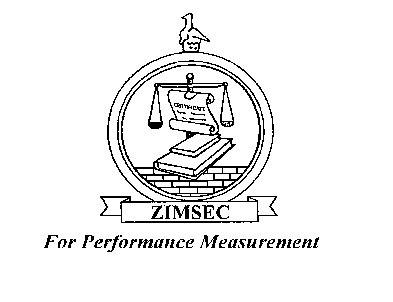 ZIMBABWE SCHOOL EXAMINATIONS COUNCILAPPLICATION FOR QUALIFICATION VERIFICATION e.g SAQA To be completed by applicants requiring verification of qualifications and results.INSTRUCTIONSComplete all sections of this form and attach your proof of payment.Attach copies of your qualifications requiring verification where applicable.All regional or international applications.All payments should be made to the following ZIMSEC Account or made directly to ZIMSEC at the Examinations Centre in HARARE or any ZIMSEC Regional Office.CHARGES	The following charges are applicable (the process can only begin after payment has been made);Local verification (Zimbabwe Only) USD7.00 OR @ PREVAILING BANK RATE per sitting.Regional verification (Outside Zimbabwe but within Africa) USD60.00 OR @ PREVAILING BANK per sitting.International verification (Outside Africa) US80.00 OR @ PREVAILING BANK RATE per sittingSearch fees US10.00 OR @ PREVAILING BANK RATE. This is required in cases where the centre and the candidate numbers are not supplied.NOSTRO/FOREX ACCOUNTBANK			CBZ BRANCH CODE		SELOUS AVENUE, HARARE, ZIMBABWE	SORT CODE		6109ACCOUNT NAME	  	ZIMBABWE SCHOOL EXAMINATIONS COUNCIL ADDRESS		UPPER EAST RD MOUNT PLEASANT, P.O BOX 1464 CAUSEWAY, HARAREACCOUNT NUMBER	02120520330117SWIFT BIC CODE	   	COBZZWHAXXXINTERMEDIARY BANK	BANK OF CHINA, BEIJING, CHINASAQA REFERENCE NUMBER:PROOF OF PAYMENT/RECEIPT NUMBER:  Name of Applicant (as used in the examination)……………………………………………………………………Surname………………………………………………………………………………………………………………………..Date of Birth ………………………………………………………………………………………………………………….National Registration Number………………………………………………………Phone #………………….………Name of School/Examination Centre…………………………………………………Region……………..…………Examination Centre Number…………………………………Candidate Number ………………………………….Examination Level (e.g. ZGCE O Level)………………………………………………………………………………….Month and Year of Examination (e.g. June 2001)…………………………………………………………………….Please send a verification of my qualifications to SAQA using      E-Mail     DHL     Registered mailForwarding Address:Foreign Qualifications and Advisory ServicesSAQA House1067Arcadia Street, HatfieldPretoria 0083South Africaforeignawards@saqa.org.za+27628834076Signed……………………………………………………………………………………..Date……………………………..FOR OFFICIAL USEReceived by…………………………………………………………….Date………………………………………………Processed by…………………………………………………………..Date………………………………………………Despatch Date…………………………………………………………................................................................